じ　ゃ　が　チ　ゲ＜４人分＞□具・豚薄切り肉　　　　　　　　　　　　　　　　２５０ｇ・じゃがいも（３ｃｍ角切）　　　　　　　　　　３個・玉ねぎ　　　　　　　　　　　　　　　　　　１／２個・ごぼう（長めのささがき）　　　　　　　　１／２本・木綿豆腐　　　　　　　　　　　　　　　　１／２丁・白菜キムチ　　　　　　　　　　　　　　　　１００ｇ・ニラ（３ｃｍ長さ）　　　　　　　　　　　　　　　１束・しめじ、しいたけ　　　　　　　　　　　　各　１ｐ・昆布、煮干し　　　　　　　　　　　　　各適量□チゲの素　　　　　　　　　　　　　　　　　　　　□調味料　・ごま油・みそ　　　　　　　　　　　　　　　　　大さじ３～４・コチュジャン（甘みそ）　　　　　　大さじ１～２・ひきわり納豆　　　　　　　　　　　　　　　　８０ｇ・にんにく（すりおろし）　　　　　　　　　　１かけ＜作り方＞鍋に水６カップと昆布、煮干し、じゃがいもを入れ中火にかける。２、じゃがいもの火が通ったら、ごぼう・玉ねぎを加え煮て途中アクをすくう。チゲの素の材料すべてボウルに入れ、混ぜ合わせておく。鍋のごぼうが柔らかくなったら３を煮汁で溶いて入れる。３、一口大に切った豆腐と豚肉も加え、肉に火が通ったら、ごま油少々と白菜キムチ、ニラ、しめじ、しいたけを入れサッと煮て出来上がりです。＊豚肉とキムチが相性抜群の韓国風鍋です。豚肉を入れるのは野菜に火が通っ　てから。早く入れすぎると豚肉のうまみが消えてしまいます。　煮干しでだしをとり、ひきわり納豆がコクをだします！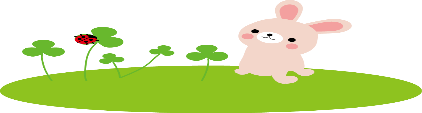 